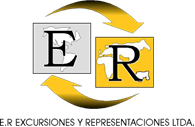 SAN GIL ALTA TEMPORADA 2022APLICA SEMANA SANTA (ABR 9-17) / SEMANA RECESO (OCT 8-17)DIC 16 2022 A ENE 1 2023CON EL HOTEL SANTA CATALINA APLICA (JUN 15 A JUL 15)PLAN AVENTURA (2 NOCHES / 3 DÍAS)EL PRECIO INCLUYE:Alojamiento 2 Noches / 3 Días en el hotel seleccionadoDesayunos (2) – Cenas (2) x pax Rafting por el río FonceEntrada y teleférico en el Parque Panachi Traslado Terminal/ Hotel / TerminalTarjeta de Asistencia médica COLASISTENCIAKit de bioseguridad de cortesía (tapabocas, alcohol) Uso de las facilidades del hotel seleccionado EL PRECIO NO INCLUYE:Impuestos hoteleros (Exentos hasta 31 de Diciembre 2022)Gastos de índole personal: bar, lavandería, comprasAlimentación no descrita Entradas no descritasTiquetes aéreos o terrestres Traslado Parque PanachiVALOR DEL PLAN POR PERSONA PLAN AVENTURA MAGICA (3 NOCHES / 4 DÍAS)EL PRECIO INCLUYE:Alojamiento 3 Noches / 4 Días en el hotel seleccionadoDesayunos (3) – Cenas (3) x pax en el hotel Rafting por el río FonceEspeleología (Exploración de una caverna)Entrada y teleférico en el Parque Panachi Traslado terminal/ hotel /terminalTarjeta de Asistencia médica COLASISTENCIAKit de bioseguridad de cortesía (tapabocas, gel, alcohol) Uso de las facilidades del hotel seleccionado EL PRECIO NO INCLUYE:Impuestos hoteleros (Exentos hasta 31 de Diciembre 2022)Gastos de índole personal: bar, lavandería, comprasAlimentación no descrita Entradas no descritasTiquetes aéreos o terrestres Traslado Parque PanachiVALOR DEL PLAN POR PERSONA PLAN DESCANSO MAGICO (4 NOCHES / 5 DÍAS)EL PRECIO INCLUYE:Alojamiento 4 Noches / 5 Días en el hotel seleccionada Desayunos (4) – Cenas (4) x persona Tour Barichara y GuaneTour por San Gil y Parque Gallineral Entrada y teleférico en el Parque Panachi Traslado terminal/ hotel /terminalTarjeta de Asistencia médica COLASISTENCIAKit de bioseguridad de cortesía (tapabocas, alcohol) Uso de las facilidades del hotel seleccionado EL PRECIO NO INCLUYE:Impuestos hoteleros (Exentos hasta 31 de Diciembre 2022)Gastos de índole personal: bar, lavandería, comprasAlimentación no descrita Entradas no descritasTiquetes aéreos o terrestres Traslado Parque PanachiVALOR DEL PLAN POR PERSONA NOTAS Ninguno de los planes incluye el traslado al Parque Panachi, el servicio de traslado es Opcional Privado = $195.000 x pax (Traslado ida y vuelta) Taxi = $80.000 ida y vuelta aprox. Transporte intermunicipal = $18.000 x trayecto x pax. Aprox.El traslado de llegada y salida ofrecido aplica desde la Terminal de transporte de San GilAplica suplemento por traslados desde Bucaramanga NOTASLa presente cotización NO implica reserva o confirmación alguna Disponibilidad sujeta a cupos al momento de reservarTarifa aplica para MINIMO 2 personas Servicios cotizados, comprados y NO tomados NO son rembolsablesTARIFAS DE ALTA TEMPORADA TARIFAS SUJETAS A CAMBIOS SIN PREVIO AVISO POR AJUSTES TARIFARIOS O TRIBUTARIOS Tarifas sujetas a cambios y/o modificaciones sin previo aviso Penalidades por cancelaciones:	Hasta 15 días antes: 70%      	Hasta   8 días antes: 80%      	Hasta   3 días antes: 90%      	NO SHOW:              100%HOTELCATDOBLETRIPLENIÑOS DE(3-9) AñosHOTEL TERRAZASTurista$488.000$426.000$327.000HOTEL UMPALATurista$453.000$410.000$234.000HOTEL POSADA CAMPESTRETurista$530.000$477.000$370.000HOTEL SANTA CATALINAT. Superior$475.000$447.000$394.000HOTEL MONCHUELO SPA Superior$650.000$591.000$475.000HOTELCATDOBLETRIPLENIÑOS DE(3-9) AñosHOTEL TERRAZASTurista$710.000$618.000$470.000HOTEL UMPALATurista$658.000$594.000$330.000HOTEL POSADA CAMPESTRETurista$774.000$694.000$534.000HOTEL SANTA CATALINAT. Superior$690.000$650.000$570.000HOTEL MONCHUELO SPA Superior$955.000$866.000$690.000HOTELCATDOBLETRIPLENIÑOS DE(3-9) AñosHOTEL TERRAZASTurista$913.000$790.000$593.000HOTEL UMPALATurista$845.000$708.000$356.000HOTEL POSADA CAMPESTRETurista$998.000$841.000$628.000HOTEL SANTA CATALINAT. Superior$886.000$833.000$726.000HOTEL MONCHUELO SPA Superior$1.238.000$1.070.000$836.000